Министерство образования и науки Российской ФедерацииОрганизация дополнительного профессионального образованиячастное учреждение«Новороссийский специализированный институт подготовки кадров»ФАКУЛЬТЕТ КУЛЬТУРЫ И ИСКУССТВ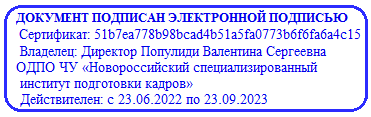 «УТВЕРЖДАЮ»                                                                                                                                                                                                                Директор В.С. Популиди                                                                                                                                                                                                                                                                                                                                                                                                                                                              «01» марта 2022 г.РАБОЧАЯ ПРОГРАММАДОПОЛНИТЕЛЬНОГО ПРОФЕССИОНАЛЬНОГО ОБРАЗОВАНИЯ (профессиональная переподготовка)«АКТЁРСКОЕ ИСКУССТВО» квалификация Артист (выполнение профессиональной деятельности в сфере театра, кино и других смежных видах исполнительского искусства).Срок обучения –  1056 часовФорма обучения очно-заочное                Новороссийск 2022 годСодержание            I.Пояснительная запискаОбразовательная программа ДПО «Актерское мастерство»Разработана на основе ФГОС ВО по специальности 52.05.01 Актёрское искусство.Утверждённым Приказом Министерства образования и науки Российской Федерации № 1128 от 16.11.2017 г. (Зарегистрировано в Минюсте 07.12.2017 № 49160)Основная программа ДПО (далее - Программа) предназначена для профессиональной переподготовки лиц в соответствии по коду ОКПДТР 20095: выполнение профессиональной деятельности в сфере театра, кино и других смежных видах исполнительского искусства.Программа разработана в соответствии с ФЗ РФ, нормативными и другими ведомственными документами:- Федеральный закон от 29 декабря 2012 г. №273-Ф3 «Об образовании в Российской Федерации»;-  Приказ Министерства образования и науки Российской Федерации от 02. 07. 2013г. №513 «Об утверждении перечня профессий рабочих, должностей служащих, по которым осуществляется профессиональное обучение» (с изменениями, внесенными Минобрнауки России от 16. 12. 2013г. №1348);-  Общероссийский классификатор профессий рабочих, должностей служащих и тарифных разрядов ОК 016-94 (с изменениями, внесенными приказом Росстандарта;Цель программы - получение профессиональных компетенций, необходимых для выполнения нового вида профессиональной деятельности, приобретения новой квалификации, совершенствование теоретических знаний и практических навыков.2. Область применения2.1. Категория слушателей: Базовым уровнем образования слушателей является среднее профессиональное и высшее профессиональное образование. 2.2. Сфера применения слушателями полученных профессиональных компетенций, умений, знаний: выполнение профессиональной деятельности в сфере театра, кино и других смежных видах исполнительского искусства.3. Характеристика подготовки по программе: 3.1. Нормативный срок освоения программы:1056 часов.3.2. Режим обучения (количество часов в неделю) – в соответствии с расписанием занятий.   до 8 академических часов в день3.3. Форма обучения: очно-заочная3.4. Итоговая аттестация- Итоговая квалификационная работа: 10 час  II. ОБЩЕЕ ПОЛОЖЕНИЯПрограмма предназначена для подготовки лиц, различного возраста, имеющие среднее или высшее профессиональное образование. Программа содержит планируемые результаты обучения, календарный учебный график, учебный план, организационно-педагогические условия реализации программы.Задачи:раскрыть индивидуальные способности обучающегося (слушателя) на базе освоения основ актёрской профессии;помочь ощутить художественные и эстетические особенности театра как специфического вида сценического искусства, кинематографа и других смежных видов исполнительского искусства;создать условия для формирования у будущих артистов понимания важности нравственной позиции и личной ответственности художника перед обществом.III. ТРУДОВЫЕ ФУНКЦИИКомпетенции обучающегося(слушателя), формируемые в результате освоения настоящей программы: ПК-1; ПК-2; ПК-3; ПК-4; ПК-5; ПК-6; ПК-7; ПК-8.Организационно-педагогические условия:Технология обучения. Программа содержит теоретические и практические вопросы, ряд необходимых тем смежных дисциплин, а также предусматривает обучение практическим навыкам, необходимых для выполнения профессиональных обязанностей.При обучении слушателей учитываются следующие направления: адаптация образовательных программ и квалификаций к требованиям стандарта, соблюдение принципов стандартизации как в освоении умений и навыков, так и в оценке знаний, создание модели обучения на основе научной организации учебного процесса.Планируемые результаты обученияОсвоение образовательной программы направлено на формирование у обучающихся следующих компетенций (ПК): ПК-1. Способен определять и реализовывать приоритеты собственной деятельности и способы ее совершенствования на основе самооценки и образования Знать: знает способы совершенствования собственной профессиональной деятельности;Уметь: планировать и реализовывать собственные профессиональные задачи с учетом условий, средств, личностных возможностей;выявлять мотивы и стимулы для саморазвития;определять цели профессионального роста;Владеть: навыками саморазвития;навыками планирования профессиональной траектории с учетом особенностей как профессиональной, так и других видов деятельности и требований рынка труда;ПК-2. Способен создавать художественные образы актерскими средствами, общаться со зрительской аудиторией в условиях сценического представления, концерта, а также исполнять роль в соответствии со специализацией.Знать:основы актерского мастерства; способы взаимодействия со зрителем;  способы устранения зажимов и напряжения в процессе работы; реальные условия художественно-производственного процесса в театре, кино и других смежных видах исполнительского искусстваУметь: создавать художественные образы актерскими средствами на основе замысла постановщиков;проводить подготовительную работу над ролью: актерский анализ пьесы и роли, изучение контекстных материалов, формирование замысла;общаться со зрительской аудиторией;проявлять творческую инициативу во время работы над ролью;самостоятельно проводить работу над ролью; Владеть: практикой актерского анализа и сценического воплощения роли;навыками импровизации в процессе работы над ролью;ПК-3. Способен работать в творческом коллективе в рамках единого художественного замысла Знать: этические нормы коллективной творческой работы; роль различных специалистов, участвующих в создании спектакля;основы психологии художественного творчества; Уметь: работать над ролью в сотрудничестве с режиссером, в тесном партнерстве с другими исполнителями ролей; аргументированно выражать свои взгляды в процессе работы над ролью, конструктивно участвовать в творческой дискуссии; устанавливать конструктивные творческие и деловые контакты со всеми специалистами, участвующими в постановке;адаптироваться к непривычным художественным и техническим условиям постановки, к особенностям творческого стиля режиссера и других участников постановочной группы; Владеть: методикой работы над ролью в условиях коллективного творческого процесса;  практикой сценического и делового общенияПК-4. Владеет сценической речью, способен использовать все возможности речи при создании и исполнении роли.Знать:методические основы сценической речи;специфику речевой выразительности в работе с различными литературными жанрами;особенности речевой выразительности на сцене и в кадре; Уметь: пользоваться выразительными возможностями речи в создании речевой характеристики роли и во взаимодействии с партнерами;поддерживать профессиональный уровень состояния речевого аппарата; Владеть: техникой сценической речи; практикой воплощения литературного произведения; ПК-5. Владеет сценической пластикой, способен использовать свой телесный аппарат при создании и исполнении роли. Знать:особенности движения в сценическом пространстве, на съемочной площадке;Уметь:использовать в работе над ролью разнообразные средства пластической выразительности;настраивать свой психофизический аппарат и управлять им в соответствии с особенностями работы над ролью, самостоятельно поддерживать физическую форму (использовать в практике основы ЗОЖ и правильного питания); Владеть: основами сценического движения, приёмами пластической органики тела, в решении творческих задач средствами пластики; ПК-6. Способен актерски существовать в танце.Знать: основные виды и жанры танцевального искусстваУметь:использовать выразительные средства танцевального искусства при создании образа;  под руководством режиссера и хореографа работать над созданием пластической партитуры роли, осваивать разработанный хореографом танцевальный материал; быть в танце органичным, музыкальным и ритмичным; Владеть: методикой самостоятельной работы над танцевально-пластическим рисунком роли;ПК-7. Владеет основами пения, навыками ансамблевого пения. Знать:основные виды и жанры вокальной музыки, разнообразные средства музыкальной выразительности;знает особенности голоса, технику дыхания;Уметь: использовать различные приемы вокальной техники при создании роли; грамотно ориентироваться в музыкальном тексте;осознавать и раскрывать художественное содержание музыкального произведения; Владеть:основами вокального искусства;навыками ансамблевого пения;ПК-7. Способен самостоятельно разработать и выполнить несложный грим для исполняемой роли.Знать: основные приёмы гримирования и их последовательность; Уметь:разрабатывать и накладывать несложный грим;использовать грима при поиске внешней характерности образа; организовывать своё рабочее место в гримерной комнате; Владеть:основными приёмами гримирования;навыками самостоятельной работы по созданию грима для исполнения ролиУЧЕБНЫЙ ПЛАН
ПРОГРАММЫ ДОПОЛНИТЕЛЬНОГО ПРОФЕССИОНАЛЬНОГО ОБРАЗОВАНИЯ (профессиональная переподготовка)«АКТЁРСКОЕ ИСКУССТВО» квалификация Артист (выполнение профессиональной деятельности в сфере театра, кино и других смежных видах исполнительского искусства)рассчитан на 12 календарных месяцев- в среднем 88 часов в месяц, в том числе с учетом самостоятельной работы обучающихся и её контролем на Комбинированных практических занятиях (КПЗ), а также с учетом времени на проведение различных форм аттестации.Содержание структурированно по модулям (дисциплинам) с указанием количества часов для учебного плана с распределением по видам учебных форм и контроля успеваемости.Общая трудоемкость: 1056 часов при очно-заочной формам обучении, в том числе:Объём по видам учебных форм: Контактная работа обучающихся с преподавателем (по видам учебных занятий), ВСЕГО: 384 час – Комбинированные практические занятия с получением теоретических знаний (КПЗ);Самостоятельная работа обучающегося (СР)ВСЕГО: 672 час Форма текущей аттестации по разделам учебных дисциплин (модулей)- зачетФорма итоговой аттестации по учебным дисциплинам (модулям)- дифференцированный зачёт с выставлением оценки (ДЗ)Форма промежуточной аттестации- Промежуточный квалификационный экзамен (ПКЭ)ВСЕГО: 25 часФорма итоговой аттестации: Итоговый квалификационный экзамен (ИКЭ) ВСЕГО: 15 часТематический план учебных дисциплин (модулей)6. КАЛЕНДАРНЫЙ УЧЕБНЫЙ ГРАФИК (аудиторные занятия)Календарный учебный график может быть изменён и может быть представлен в виде расписания занятийТЕМАТИЧЕСКОЕ СОДЕРЖАНИЕ УЧЕБНЫХ ДИСЦИПЛИН (модулей)1.Основы психотехники артиста (206 часов, в том числе КПЗ: 84; СР: 122)РАЗДЕЛ 1.1. Развитие актёрского аппарата. Особенности внутренней и внешней техники актёра театра и кино. Введение в профессию –роль и место театра и кино среди прочих видов искусства; особенности актерского искусства в театре и кино, его методологическое отличие от других профессий; особенности природы человека-актера; основные этапы возникновения и развития различных актерских школ; этика и дисциплина как необходимые элементы коллективного творчества и др. Практическая работа по первоначальному освоению элементов органического действия на сцене: развитие природных актёрских данных, психофизический тренинг овладения основными элементами внутренней и внешней актёрской техники (внимание, освобождение мышц, воображение, чувство правды и вера, наблюдательность, память физических действий и ощущений, и т.д.) Законы органичного существования на сцене: логика и последовательность поступков, восприятие, оценка, воздействие, кинолента видений, внутренняя речь как основа (контроллер) органичности поведения. Структура сценического действия (предлагаемые обстоятельства, событие, конфликт, задача и пр.), обоснованность, целесообразность и продуктивность сценического существования. Групповые упражнения, подводящие к пониманию и освоению элементов сценического общения. «Я в предлагаемых обстоятельствах» как основополагающее условие при выполнении упражнений и этюдов.РАЗДЕЛ 1.2.Пластическая органика тела различных персонажей. Отработка элементов психотехники в учебных этюдах. Отработка элементов психотехники актёра в учебных этюдах (одиночных и парных с простейшим сюжетом на одно событие) на материале «память физических действий и ощущений» (работа с воображаемыми предметами) и «наблюдения».  РАЗДЕЛ 1.3.Сценическое действие. Усложненные упражнения в виде парных, а затем и тройных этюдов. Переход к этюдам более массовым, вплоть до обще курсового. Общение – основополагающий момент взаимосвязи на сцене, основа сценического действия. Приспособления как важнейший элемент взаимодействия с партнёром. Оценка как процесс возникновения определённого эмоционального отношения к объекту внимания, осмысление этого отношения и поиск ответного действия. Освоение целенаправленного, продуктивного и непрерывного взаимодействия с партнёром. Этюды на основе сюжетов, взятых из литературных произведений. Первый этап – этюды на органическое молчание, второй - с минимум слов. Анализ предлагаемых обстоятельств, логика поступков, сценическая задача. Словесное действие. Подход к пониманию авторского текста. "Я в предлагаемых обстоятельствах автора" как основополагающее условие существования студента на сцене. 2. Мастерство актера (350 часов, в том числе КПЗ: 200; СР: 150)РАЗДЕЛ 2.1.Исполнение ролей в театральных и кино-этюдах.Взаимодействие с воображаемым персонажем. Разработка и подход к роли по принципу «я в предлагаемых обстоятельствах роли». Определение взаимоотношений с партнером, диктующих поведение действующего лица в этюде. Умение добиваться своей цели с учетом предлагаемых обстоятельств, задачи и действий партнера. Анализ предлагаемых обстоятельств, цели действия и текста, созданных автором (писателем), освоение их, выход на действие от первого лица («от себя»). Создание непрерывной цепи подлинного органического действия, рождающего необходимые предпосылки для возникновения верных, искренних чувств. РАЗДЕЛ 2.2.Исполнение массовых и эпизодных ролей в сценическом представлении или спектакле.Характер и характерность Создание линии жизни действующего лица (на основе авторского текста), определение социальных и других причин, обусловливающих формирование характера и поступков героя. Поиск внешней характерности, ее связь с решением внешнего облика персонажа: грим, костюм, манеры, пластика, особенности речи и др. Работа над отрывками, включающими усложненные события и предлагаемые обстоятельства, в том числе исторического, социального характера, более сложные по восприятию, различные по жанру, а также стилю драматургии. Жанровые и стилистические особенности сценического существования. Определение главного события пьесы и его значения для линии поведения персонажа. Жанровые и стилистические особенности выбранной пьесы, особенности события в отрывке, препятствия на пути достижения цели и свои действия – средства для её осуществления. Создание линии жизни и способов поведения персонажа в соответствии с жанровой природой литературного материала. Демонстрация на конкретных примерах ситуаций, когда стилевые и жанровые особенности пьесы ставят перед студентом дополнительные творческие задачи, связанные с поиском соответствующей формы и ее сценического воплощения. РАЗДЕЛ 2.3.Грим и его исполнение. Карта лица. Карта грима (определение по образу). Техники и виды грима. Эскизирование.РАЗДЕЛ 2.4.Партитура роли (определение образа по определённой структуре, составление).Творческое взаимодействие с режиссером на пути создания роли. Анализ произведения с учетом замысла режиссера. Сверхзадача и сквозное действие роли. Взаимоотношения с партнером, диктующие поведение действующего лица (персонажа). Круг предлагаемых обстоятельств, данных автором. Собственные предлагаемые обстоятельства. «Перевоплощение», предполагающее глубокое проникновение в поступки и отношения персонажей, овладение целями, взглядами, мыслями, стремлениями своего героя. 3. Творческо-исполнительская деятельность. (460 часов, в том числе КПЗ: 100; СР: 360)РАЗДЕЛ 3.1.Основы творческо-исполнительской деятельности.Сценическая речь, использование всех возможностей речи при создании и исполнении роли, в том числе пения и ансамблевого пения.Сценической пластика (пластическая органика тела), использование своего телесного аппарата при создании и исполнении роли.Сценическое движение, как актерское существование в танце.РАЗДЕЛ 3.2Актёрская работа в спектакле.Творческое взаимодействие с режиссером в процессе создания целостного спектакля. Работа над ролью в спектакле. Анализ событий пьесы, выделенных режиссером в соответствии с определенной им сверхзадачей будущего спектакля. Создание биографии своего героя. Изучение содержания пьесы в ее мировоззренческих, исторических и иных аспектах, определение ее идеи, национальные особенности. Поиск сквозного действия будущего спектакля. Расширение диапазона жанров, авторских стилей драматургического материала, поиск «второго плана» роли. Верное самочувствие на сцене, точная логика действия, органическая жизнь на сцене в образе действующего лица, осмысление понятия «перевоплощение». Поиски внутренней и внешней характеристики образа в процессе перевоплощения. Движение по пути создания роли в системе актерского ансамбля целостного спектакля. Умение самостоятельно работать над ролью в рамках режиссерского решения и в ансамбле с остальными исполнителями. Понятие ансамбля как творческого содружества актеров, объединенного единой творческой задачей, единым пониманием сверхзадачи и сквозного действия спектакля, его жанровых и стилистических особенностей. Особенности жанрового исполнения роли Репетиционная подготовка, максимально приближается к профессиональным условиям. Разбор каждой репетиции. Выступление в спектаклях перед публикой, разбор каждого спектакля.СОДЕРЖАНИЕ ПРОГРАММЫ
ПЕРЕЧЕНЬ УЧЕБНО-МЕТОДИЧЕСКОГО ОБЕСПЕЧЕНИЯДЛЯ САМОСТОЯТЕЛЬНОЙ РАБОТЫ ОБУЧАЮЩИХСЯОБРАЗОВАТЕЛЬНЫЕ ТЕХНОЛОГИИВ соответствии с требованиями ДПО по направлению в реализации компетентностного подхода, профессиональная переподготовка предусматривает широкое использование в учебном процессе активных и интерактивных форм проведения занятий (разбор конкретных ситуаций, психологические и актерские тренинги) в сочетании с внеаудиторной работой с целью формирования и развития профессиональных навыков обучающихся.Обучение является практико-ориентированным, очно-заочной формы без отрыва от основной работы или учебы:1-2 раза в неделю. Занятия проводятся в выходной день или могут проходить в вечернее время по будням.Технология интерактивного обучения (реализуется в форме учебных заданий, предполагающих взаимодействие обучающихся, использование активных форм обратной связи). Методы и средства организации и реализации образовательного процесса: а) методы и средства, направленные на теоретическую и практическую подготовку: Комбинированные практические занятия (групповые); самостоятельная работа;творческие показы, показы отработанных техник;При реализации дисциплин (модулей) применяются следующие виды учебной работы: Комбинированное практическое занятие – групповое занятие, предполагающие приоритетное использование интерактивных форм обучения. Самостоятельная работа представляет собой обязательную часть дисциплины, выполняемую обучающимся в соответствии с заданиями преподавателя. Результат самостоятельной работы контролируется преподавателем. Самостоятельная работа может выполняться обучающимся в аудиториях, библиотеке, компьютерных классах, а также в домашних условиях. Самостоятельная работа обучающихся подкрепляется учебно-методическим и информационным обеспечением, включающим учебники, учебно-методические пособия, конспекты лекций, аудио и видео материалами и т.д. Перечень учебно-методического обеспечения для самостоятельной работы обучающихся по дисциплине (модулю): 1) Видеозаписи спектаклей и фильмов с участием выдающихся мастеров отечественного театра и кинематографа. 2) Словарь терминов и персоналий по дисциплине 3) Оборудованные всем необходим грим-уборные, аудитории и репетиционные площадки.4) Методические материалы в виде электронных ресурсов находятся в открытом доступе.ОЦЕНОЧНЫЕ СРЕДСТВА и АТТЕСТАЦИЯДля определения качества освоения обучающимися учебного материала является ОСВОЕНИЕ ПКФормами оценочных средств выступают ТВОРЧЕСКИЕ ПОКАЗЫ.ПЕРЕЧЕНЬ ОСНОВНОЙ И ДОПОЛНИТЕЛЬНОЙ ЛИТЕРАТУРЫ Основная литература:Кнебель М.О. Поэзия педагогики. О действенном анализе пьесы и роли. М.: ГИТИС, 2005.НемировичДанченко В.И. Из прошлого У.: Кукушка, 2003Чехов М.А. Литературное наследие М.:Искусство,1995Эфрос М.А. Репетиция – любовь моя М.: Издательство, 1993Дополнительная литература:Захава Б.Е. Мастерство актера и режиссера «Лань», « Планета музыки»,2016 http://e/lanbook.com/books/element.php?pl1Бармак А.А. Художственная атмосфера. Этюды М.: ГИТИС,2004Голубовский Б.Г. Наблюдения. Этюды.Образ М.: ГИТИС,2001Мейерхольд В.Э. Репетиции спектаклей М.: Артист. Режиссер. Театр,1993Точанов И.М. Мои роли М.: Искусство,1961ПЕРЕЧЕНЬ РЕСУРСОВ ИНФОРМАЦИОННОТЕЛЕКОММУНИКАЦИОННОЙ СЕТИ "ИНТЕРНЕТ" Современные профессиональные базы данных  Национальная электронная библиотека (НЭБ) https://xn--90ax2c.xn--p1ai/Университетская информационная система РОССИЯ https://uisrussia.msu.ru/http://elibrary.ruhttp://www.iprbookshop.ru/ https://www.biblio-online.ru/Театральная библиотека http://lib.vkarp.com/Театральная библиотека http://teatr-lib.ru/ Информационные справочные системы http://window.edu.ru/ Информационная система «единое окно доступа к образовательным ресурсам» ПЕРЕЧЕНЬ ИНФОРМАЦИОННЫХ ТЕХНОЛОГИЙ используемых при осуществлении образовательного процесса по дисциплине (модулю), включая перечень программного обеспечения и информационных справочных систем. В процессе практических занятий используется следующее программное обеспечение:программы, обеспечивающие доступ в сеть Интернет (например, «Googlechrome»);программы, демонстрации видео материалов (например, проигрыватель «Windows Media Player»);программы для демонстрации и создания презентаций (например, «Microsoft PowerPoint»)ОПИСАНИЕ МАТЕРИАЛЬНО-ТЕХНИЧЕСКОЙ БАЗЫнеобходимой для осуществления образовательного процессаКомплексное практическое занятие (групповое):Аудитории и сценическая площадка. Стулья, диваны, зеркало, музыкальный центр, специальное затемнение, театральный реквизит, театральный свет костюмерная, гримерныеРепетиции, в том числе проведение ПКЭ и ИПК:Театральный (концертный) зал с профессионально оборудованной сценой (звук, свет, одежда сцены, необходимые реквизит, декорации и костюмы персонажей, а также грим-уборные).Пояснительная запискаОбщее положенияУчебный планКалендарный учебный графикСодержание учебных дисциплинТематический план учебных дисциплинОбразовательные технологииПеречень учебно-методического обеспеченияДля самостоятельной работы обучающихсяОценочные средства и аттестацияПеречень основной и дополнительной литературыПеречень информационных технологийПеречень ресурсов информационно телекоммуникационной Сети "интернет"Описание материально-технической базы№п/пНАИМЕНОВАНИЕИТОГОКомбинированное практическое занятиеСамостоятельная работаФОРМА ИТОГОВОЙ АТТЕСТАЦИЯ1Основы психотехники артиста20684122Дифференцированный зачет2Мастерство актера350200150Дифференцированный зачет3Творческо-исполнительская деятельность460100360Дифференцированный зачет4Промежуточная квалификационная работа: «Исполнение ролей в театральных и кино-этюдах»1515Промежуточный квалификационный экзамен (видео или кино-съёмка и её показ)5Промежуточная квалификационная работа: «Исполнение массовых и эпизодных ролей в сценическом представлении или спектакле»1010Промежуточный квалификационный экзамен (сценический показ)6Итоговая квалификационная работа: «Актёрская работа (выпускная дипломная работа) в спектакле»1515Итоговый квалификационный экзамен (сценический показ и письменная работа)7ВСЕГО1056384672№НАИМЕНОВАНИЕИТОГОКомбинированное пр. занятиеСамостоятельная работаФОРМА КОНТРОЛЯ11.Основы психотехники артиста20684122Дифференцированный зачет2Раздел 1.1. Развитие актёрского аппарата502030Зачет(показ отработанных техник)3Раздел 1.2. Пластическая  органика тела различных персонажей723042Зачет(показ отработанных техник)4Раздел 1.3. Сценическое действие843450Зачет(показ отработанных техник)5Мастерство актера350200150Дифференцированный зачет6Раздел 2.1. Исполнение ролей в театральных и кино-этюдах705020Зачет(творческий показ)7Раздел 2.2. Исполнение массовых и эпизодных ролей в сценическом представлении или спектакле905040Зачет(творческий показ)8Раздел 2.3. Грим и его исполнение1005050Зачет(творческий показ)9Раздел 2.4. Партитура роли905040Зачет(творческий показ)10Творческо-исполнительская деятельность460100360Дифференцированный зачет11Раздел 3.1. Основы творческо-исполнительской деятельности21232180Зачет(творческий показ)12Раздел 3.2. Актёрская работа в спектакле24868180Зачет№ПРЕДМЕТчасы1 месяцапрель1 месяцапрель1 месяцапрель1 месяцапрель1 месяцапрель1 месяцапрель1 месяцапрель2 месяцмай2 месяцмай2 месяцмай2 месяцмай2 месяцмай2 месяцмай2 месяцмай3 месяциюнь3 месяциюнь3 месяциюнь3 месяциюнь3 месяциюнь3 месяциюнь3 месяциюнь3 месяциюнь4 месяциюл4 месяциюл4 месяциюл4 месяциюл4 месяциюл4 месяциюл4 месяциюл4 месяциюл5 месяцавгуст5 месяцавгуст5 месяцавгуст5 месяцавгуст5 месяцавгуст5 месяцавгуст5 месяцавгуст5 месяцавгуст6 месяцсентябрь6 месяцсентябрь6 месяцсентябрь6 месяцсентябрь6 месяцсентябрь6 месяцсентябрь6 месяцсентябрь6 месяцсентябрь7 месяцоктябрь7 месяцоктябрь7 месяцоктябрь7 месяцоктябрь7 месяцоктябрь7 месяцоктябрь7 месяцоктябрь8 месяцноябрь8 месяцноябрь8 месяцноябрь8 месяцноябрь8 месяцноябрь8 месяцноябрь8 месяцноябрь№ПРЕДМЕТчасы29152371421284111825229162330661320273310172411815225121926271Основы психотехники артиста8488888888884ДЗ2Мастерство актера200488888888888888888888888883Промежуточная квалификационная работа: «Исполнение ролей в театральных и кино-этюдах»**4Промежуточная квалификационная работа:«Исполнение массовых и эпизодных ролей в сценическом представлении или спектакле»ПРЕДМЕТ9 месяцдекабрь9 месяцдекабрь9 месяцдекабрь9 месяцдекабрь9 месяцдекабрь9 месяцдекабрь10 месяцянварь10 месяцянварь10 месяцянварь10 месяцянварь10 месяцянварь10 месяцянварь11 месяцфевраль11 месяцфевраль11 месяцфевраль11 месяцфевраль11 месяцфевраль11 месяцфевраль12 месяцмарт12 месяцмарт12 месяцмарт12 месяцмарт12 месяцмарт12 месяцмарт12 месяцмартПРЕДМЕТ310172471421284111825441118252Мастерство актера8884ДЗ5Творческо-исполнительская деятельность10048888888888888ДЗ6Итоговая квалификационная работа:«Актёрская работа (выпускная дипломная работа) в спектакле»8№ п\пНаименование разделадисциплиныСодержание и формы СРКОД формируемойкомпетенции1Основы психотехники артистаРабота с литературой, анализ (отзыв) пройденного материала, отработка техник и приемов, пройденных на практических занятиях, подготовка к аттестации.ПК-1; ПК-3; ПК-4; ПК-5; ПК-6; ПК-7; ПК-82Мастерство актераРабота с литературой, отработка техник и приемов, пройденных на практических занятиях, подготовка к аттестации, подбор и сценическое воплощение самостоятельных работПК-1; ПК-2; ПК-3; ПК-4; ПК-5; ПК-6; ПК-7;ПК-83Творческо-исполнительская деятельностьРабота с литературой, отработка техник и приемов, пройденных на практических занятиях, подготовка к творческому показу.ПК-1; ПК-2; ПК-3; ПК-4; ПК-5; ПК-6; ПК-7; ПК-8№ п\пНаименование КОД аттестуемойкомпетенцииИтоговая оценка, выносимая в диплом по форме аттестацииОбщий объем освоения дисциплиныв часах1Основы психотехники артистаПК-1; ПК-3; ПК-4; ПК-5; ПК-6; ПК-7; ПК-8ДЗ2062Мастерство актераПК-1; ПК-2; ПК-3; ПК-4; ПК-5; ПК-6; ПК-7;ПК-8ДЗ3503Творческо-исполнительская деятельностьПК-2; ПК-3; ПК-4; ПК-5; ПК-6; ПК-7; ПК-8ДЗ4604Промежуточная квалификационная работа: «Исполнение ролей в театральных и кино-этюдах»ПК-4; ПК-6; ПК-7ПКЭ155Промежуточная квалификационная работа: «Исполнение массовых и эпизодных ролей в сценическом представлении или спектакле»ПК-4; ПК-5; ПК-6; ПК-7; ПК-8ПКЭ106Итоговая квалификационная работа:«Актёрская работа (выпускная дипломная работа) в спектакле»ПК-1: ПК-2; ПК-3; ПК-4; ПК-5; ПК-6; ПК-7; ПК-8ИПК15ВСЕГОВСЕГОВСЕГОВСЕГО1056№п/пПРОФЕССИОНАЛЬНЫЕ КОМПЕТЕНЦИЙ (ПК)Итоговая отметка, выносимая в диплом1.Способен определять и реализовывать приоритеты собственной деятельности и способы ее совершенствования на основе самооценки и образованияПК освоена(не освоена)2.Способен создавать художественные образы актерскими средствами, общаться со зрительской аудиторией в условиях сценического представления, концерта, а также исполнять роль в соответствии со специализациейПК освоена(не освоена)3.Способен работать в творческом коллективе в рамках единого художественного замыслаПК освоена(не освоена)4.Владеет сценической речью, способен использовать все возможности речи при создании и исполнении ролиПК освоена(не освоена)5.Владеет сценической пластикой, способен использовать свой телесный аппарат при создании и исполнении ролиПК освоена(не освоена)6.Способен актерски существовать в танцеПК освоена(не освоена)7.Владеет основами пения, навыками ансамблевого пенияПК освоена(не освоена)8.Способен самостоятельно разработать и выполнить грим для исполняемой ролиПК освоена(не освоена)